NRITYA MALA 2023PROGRAM BROCHURE1. Prayer Song: Sahana Rajkumar, Shruthika Manga, Shreya Sharath2. Pushpanjali: An invocatory dance where we salute and offer our respects to GOD, Guru and the Audience. This Pushpanjali is in Ragam Arabhi and is a composition of Dr. Balamurali Krishna.Dancers: Ananya Enumadi, Ananya Sandepudi, Ellen Jobby, Ishanvi Reddy Nerallapali, Neshika Krishna Kumar, Nila Saravanan, Mathangi Raja, Nicole Narins, Riddhi Choppra3. Achutam Keshavam: A beautiful and soulful Bhajan in praise of Lord Krishna.Dancers: Aadhya Nimmanapalli, Astra Reddy Namu, Juliana Jacob, Mritika Goshe, Rahini Katpelly, Rishika Roy, Savitha Somnath Buono, Surya Luna Narayan, Varnika Pradeep, Zariyah Danny4. Badra Shaila: Folk,Kolattam and Classical dance to a medley of songs by Sri Bhadrachala Ramadasu.Dancers: Aishani Arrabally,Anya Reddy Yasa, Charvi Yadav, Ditya Kilaru, Dhanya Chenreddy, Riddhi Chenreddy, Nagasrinika Chowla, Nivitha Katta, Shrestha Garrepalli, Sreshta Poosarla, Sreshta Sama, Tanvi Kapalavai, Yashvi Puligilla5. Ambe Ambike: A soulful bhajan in praise of Devi, the mother of the universe.Dancers: Aarohi Narla, Alina Patel, Aria Naithani, Krithi saanvi Dondapati, Leela Frazer, Navya Naithani, Sejuti Bairagi, Sonya Frazer, Vihaarika Rayavaram6. Tamboori Meetidava: A divine composition by Purandara Dasar talking about how music, dance and arts can lead to salvation.Dancers: Advika Sunooj, Avvai Ruth Lippmann, Nilani Chandramohan, Preeda Mucheli, Rajnandini Roy, Sahana Kuppireddy, Shivangi Kumari, Sharmi Gillela, Shrejal Srivastav, Thanya Sai Nageshwar7. Mamavathu: A keerthanam by Mysore Vasudevacharya, in praise of the goddess of music and arts, Goddess Saraswathi.Dancers: Amelia Joseph, Annalise Jiji, Dhikshita Vijayaraghavan, Jamie Kurian, Janiya Kurian, Myra Gupta, Sita Somnath Buono8. Ambha Stuti: Rajarajeshwari Ashtakam is a divine hymn written in praise of Goddess Sri Raja Rajeshwari.Dancer: Shruti Kamat9. Jatiswaram: Jatiswaram is a pure dance (Nritta) piece where adavus are performed to Jatis (rhythmic syllables) and the swara patterns are set in a particular ragam and talam. This Jatiswaram is set to Kalyani ragam and Roopaka talam.Dancers: Annmarie Markose ,Diya Saanvi Dondapati, Harshini Magesh, Joya Obani, Prarthana Rajkumar, Ridhima Bindana, Shaanvi Yadav, Tanvi Shamantula10. Shiva Shakthi Thandavam:  A delightful Ananda Thandavam by the cosmic Lord Shiva and his consort Parvathi. Dancers: Sai Sravani Nimishakavi, Shreya Sharath11. Bhajana Malika: A medley of Bhajans in praise of Lord Krishna, Rama and Shiva.Dancers: Aadya Gummaraju, Aditri Arya, Andrea Veronica Joseph, Annika Pawar, Anvi Srirangam, Bhavi Bhalerao, Jasmine Mishra, Kanishka Gupta, Myra Chhibber, Nakshatra Srirangam, Sandhya Vinayak, Srihitha Bogadapati						BREAK12. Varnam: Varnam is the central piece of a Bharatanatyam performance. This varnam “Swami Naan Undan Adimai '' is in praise of Lord Shiva, in the ragam Nattakurinji.Dancers:  Anvitha Tharra, Amulya Ryali, Bhavyasree Kakarala, Kaaviya Kovai Palanivel, Gopika Sarvepalli, Jia Maria Job, Maanasa Vijayaraghavan, Namya Sharma, Shiloh Halder, Srinidhi Thattai, Sai Sravani Nimishakavi, Shruti Kamat13. Shringapuradeeshwari: A mesmerizing devaranama in praise of Goddess Sharadha, the presiding deity of Shringeri temple and the mother of all art forms.Dancers: Heya Debnath, Nanditha Melam, Udita Solanki, Saanvi Gundela, Siddhi Matta14. Mayil Vahana: A padam or a song in praise of Lord Karthigeya or Muruga, the son of Lord Shiva and Goddess Parvathi. He rides the beautiful peacock, hence the name ‘Mayil Vahana’, and traverses the earth to protect his devotees.Dancers: Adhiraa Sivakumar, Ananya Dixit, Harini Tummalapalli, Keerthika Kodali, Kritika Roy, Raya Nayeli, Saanvika Ancha15. Trimurthi Anjali: A fast paced entertaining Anjali in praise of the Trimurthis – Brahma, Vishnu and Shiva.Dancers: Anika Neelakandan, Gopika Jayesh, Maansi Chamakura, Saanvi Palai, Varsha Rathishkumar16. Mahadeva Shiva Shambho: A brisk Keerthanam in praise of Lord Shiva by Tanjore Shankara Iyer. This song describes Lord Shiva’s qualities as someone who is merciful and the savior of millions of people.Dancers: Bhavya Adhyaksham Venkata, Haripriya Chelli, Keerthana Madala, Narthana Madala, Sahana Sathish, Sahana Ganesh, Saishrimayi Raja, Shanjana Vasanthakumar, Shruthika Manga17. Ranjani Mala: A harmonious song in ragamalika, describing Devi as Ranjani, Sriranjani, Megharanjani and Janaranjani.Dancers: Aarti Pappu-Gallo, Bhanu Kandi, Lavanya Subramaniam, Himabindu Bingi, Jayashree Ganesh, Sowmya Melanathur, Sujatha Sharath, Vasavi Roddam, Vishnu NarinsVOTE OF THANKS18. Finale: A Classical Fusion dance to the famous Tyagaraja Kriti ‘Bantureethi Kolu’ by the Progressive Band ‘Agam’.Dancers: Sahana Rajkumar, Sandhya Ganesh, Shreya Sharath, Shreeya Gillela, Shruti Kamat, Snehaa Gopinath 	 MANGALAM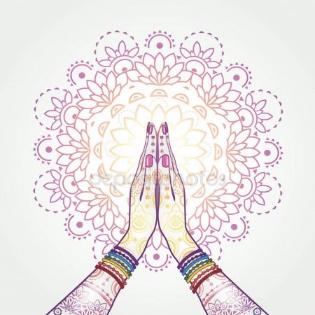 